УРБАНИЗАЦИЯ  КАК ФАКТОР ВНУТРЕННЕЙ МИГРАЦИИАннотация. Миграция рабочей силы – это процесс географического перемещения трудовых ресурсов. Миграция трудовых ресурсов является одной из форм более широкой категории – миграции населения Кроме экономических факторов миграция населения зависит также от политических, культурных, этнических, семейных и иных факторов. В статье показана сложное взаимное влияние таких явлений как рост производительности труда, урбанизации и направления внутренней миграции.  Развитие цифровой экономики изменило структуру производства и придало процессам урбанизации и миграции новую актуальность. С другой стороны, выявлены противоречивые факторы влияющие на сам процесс урбанизации, например, ее вынужденный характер, проявления ложной урбанизации. Ключевые слова: миграция, урбанизация, субурбанизация, рост производительности труда.Актуальность. В 20 веке произошел «городской бум» – резкий скачок численности городского населения. Крупные города становятся «центрами притяжения» для миграционных потоков, поскольку предоставляет много возможностей не только для воспроизводства рабочей силы, но и для накопления человеческого капитала, например: возможность найти хорошо оплачиваемую работу; получение образования и повышение квалификации; возможность профессионального развития и роста; доступ к развитой городской инфраструктуре; возможность организовать и развивать собственное дело. Этот процесс является объективным, но имеет и обратную сторону. Во-первых, это нарастание межрегионального неравенства. Лишь около 15 регионов России увеличивают свое население за счёт остальных 70 регионов в ходе внутрироссийской миграции. Москва и Московская область продолжают выступать в качестве первостепенного центра притяжения населения регионов со всей России. Практически все остальные регионы отдают население столичному региону на протяжении десятилетий.Во-вторых, не менее актуальная проблема сегодня – умирание деревень. По утверждению директором Центра устойчивого развития сельских территорий МСХА им. Тимирязева, А. В. Мерзлова: «После перестройки, по разным оценкам, до 30 тысяч деревень исчезло, многие обезлюдели, и этот процесс продолжается, к сожалению, катастрофическими темпами».Цель исследования: выявить влияние урбанизации на направление и объемы миграции рабочей силы в российской экономике. Гипотеза: мы предполагаем наличие связи между процессами урбанизации и ростом производительности труда в сельском хозяйстве, что, в свою очередь, зависит от степени индустриального развития. Основная часть: Миграции населения выполняет важнейшую социально-экономическую функцию - обеспечение определенного уровня подвижности населения и его территориального перераспределения, в том числе в индустриальные центры и осваиваемые районы. Тем самым миграция населения способствует более полному использованию рабочей силы, росту производства. Население всегда мигрировало в поисках лучших условии жизни. Исторически средневековые города образовывались как центры ремесла и торговли в результате бегства крестьян из деревни. Объективными причинами, влияющими на рост городов стали: -  переход от аграрного к индустриальному типу производства- развитие непроизводственной градообразующей деятельности -интенсификация сельского хозяйства и сокращение занятости в нем Также урбанизация обладает рядом признаком: -развитие сети и увеличение доли городского населения -развитие инфраструктуры -усложнение функций городов -развитие групповых форм городского расселения.В стране идет процесс индустриализации, что в свою очередь предполагает развитие тяжелой промышленности, а значит в стране строятся новые заводы, открываются новые месторождения полезных ископаемых, растет производительность труда. Благодаря этому возникают новые города, растет численность городского населения, следовательно, идет процесс урбанизации.     Таким образом, процессы урбанизации гармонично вписываются в процессы индустриализации, когда рост производительности труда, в том числе в сельском хозяйстве высвобождает свободные трудовые ресурсы.      При анализе структуры миграционных потоков в России, выявлена высокая доля внутри региональной миграции. Это свидетельствует о том, что в стране наблюдается процесс  урбанизации. Таблица 1 – Миграционные потоки в России Источник: Официальный сайт РосстатаРоссийскую Федерацию можно отнести к странам с высоким уровнем урбанизации. Как можно заметить, городское население начало набирать обороты после 1959 года, данный показатель следствие того, что в стране шел процесс индустрализации, то есть роста промышленность, увелечение промышленных городов, все это сопровождалось интенсивными темпами миграции. Урбанизация и миграция в свою очередь дали резкий толчок в росте производительности труда, что способствовало укреплению экономики в целом, и росту уровня жизни населения.  В соответствии с данными Всероссийской переписи населения, проведенной в октябре 2010 г., доля городского населения в стране составила 73,7%. Если в мире в целом численность городского населения достигла 50% лишь в 2008 г., то в России этот уровень был зафиксирован еще в конце 1950-х гг. Изменение численности городского населения в стране происходило за счет трех факторов: естественного прироста, миграционного прироста и административно-территориальных преобразований. Последние заключались в образовании новых городских поселений и в преобразовании сельских поселений в городские или включении их в черту городов.Влияние данных факторов, представлено на рисунке. 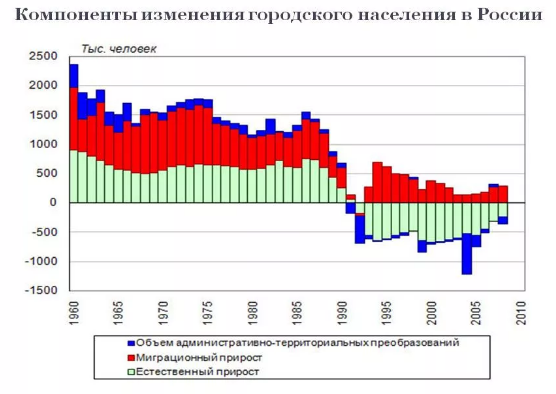 До 1990 года населения городов росло почти равными темпами за счет естественного прироста населения и миграционного прироста, но в 1990-х годах произошло снижения рождаемости за счет экономического кризиса, политической нестабильности и ряда других факторов. Мы видим, что в условиях отрицательного естественного прироста размеры городского населения поддерживались только благодаря миграционному приросту. Миграция становится источником процесса урбанизации. Однако, в условиях, когда внутренняя миграция не связана с ростом потребностей производства,  сама не стимулирует рост производительности труда за счет конкуренции профессионалов, такая миграция проходит в условиях ложной урбанизации. Ложная урбанизация-резкое увеличения доли городского населения в развивающихся странах за счет притока сельского населения и образования вокруг крупных город стихийных поселения лишенных инфраструктуры.Можно выделить следующие особенности урбанизации в России, которые в свою очередь оказываю влияние, в том числе, и на характер и направление внутренней миграции:-концентрация производства в крупных городах -создание новых городов в регионах интенсивного освоения -многообразные негативные социальные и экологические последствия от чрезмерной индустриализованной урбанизации -недостаточно количество строившегося жилья, мест в детских садах и школах, числа магазинов и предприятий бытового обслуживания -в начале 70-х гг. усилились интеграционные процессы в системе территориальной организации производства и в расселении -возросло воздействие крупнейших городов на окружающую территорию, активизировались связи между городами -начала формироваться специфическая городская культура, сглаживавшая острые углы технократически сконструированного городского пространства - социально-экономические и политические трансформации российского общества привели к серьезным изменениям в развитии внутригородских процессов -городские власти, подавляющего большинства российских городов, были вынуждены отказаться от модели «жилищного конвейера» - жилищной политики -низкое качество городской среды -экологическое неблагополучие – с критическим состоянием экологииИз-за ухудшения экологической ситуации в городах, удорожанию инфраструктуры жизнь за городом приобретает значительные преимущества в глазах горожан. Развитие цифровой экономики и возможность работать удаленно по Интернет (телеработа) делают эту возможность реальностью. Начинает развиваться такое явление как субурбанизация.        Субурбанизация-это процесс роста и развития пригородной зоны крупных городов, при этом темпы развития городов- спутников более высокие, чем темпы развития ядра-агломерации. Данные поселения получили название пригородной зоны. Пригородная зона выполняет множество функции для функционирования города, такие как:Средообразующая– обеспечивает город экологически чистой средой (зависит от размеров, структуры города и природной зоны, в которой от находится);Природно-заповедная– не всегда выполняется, но базируется на наличии природно-заповедных объектов в пределах пригородной зоны;Культурно-просветительская– основывается на присутствующих в этой зоне памятников природы и интересных в целях просвещения свойствах естественного ландшафта (редкие и эндемичные виды растений, геологические обнажения и др.);Рекреационная – территория пригородной зоны стихийно или организовано используется в рекреационных целях. Основная проблема состоит в том, что стихийное использование территории приводит к неблагоприятными экологическим последствиям. Стоит задача планирования и организации зон отдыха;Сельскохозяйственная– сельскохозяйственная пригородная зона частичное обеспечивает город продуктами питания;Производственная –размещение промышленного производства, складов, автотрасс и др.;Резервная – зона дальнейшего развития города.  Также в пригородной зоне располагаются многие необходимые для города объекты инфраструктуры:- необходимые городу рекреационные территории,- водозаборы,- очистные сооружения,- электростанции,- склады,- холодильники,- аэропорты,- сортировочные станции,- свалки, мусороперерабатывающие предприятия,- предприятия по производству скоропортящейся сельскохозяйственной продукции и т.д.Год Объем внутренней миграции Доля городского населения, % Доля с/х отрасли в ВВПОбъем импорта с/х продукции19894700 тыс.чел746,1%7,6 19992500 тыс. чел 735,8%8,1%20101100 тыс. чел735,6%36,5%20142250 тыс. чел745,5%34%20172050 тыс. чел74,283,8223,7%МИГРАЦИЯ НАСЕЛЕНИЯМИГРАЦИЯ НАСЕЛЕНИЯМИГРАЦИЯ НАСЕЛЕНИЯМИГРАЦИЯ НАСЕЛЕНИЯМИГРАЦИЯ НАСЕЛЕНИЯМИГРАЦИЯ НАСЕЛЕНИЯМИГРАЦИЯ НАСЕЛЕНИЯ             2.1. Общие итоги миграции населения Российской Федерации             2.1. Общие итоги миграции населения Российской Федерации             2.1. Общие итоги миграции населения Российской Федерации             2.1. Общие итоги миграции населения Российской Федерации             2.1. Общие итоги миграции населения Российской Федерации             2.1. Общие итоги миграции населения Российской Федерации             2.1. Общие итоги миграции населения Российской ФедерацииТаблица 12015г.2015г.2015г.2016г.2016г.2016г.Таблица 1число прибывшихчисло      выбывшихмиграционный приростчисло прибывшихчисло      выбывшихмиграционный приростГородские поселения и сельская местностьГородские поселения и сельская местностьГородские поселения и сельская местностьГородские поселения и сельская местностьГородские поселения и сельская местностьГородские поселения и сельская местностьМиграция - всего4 734 5234 489 139236 3844 706 4114 444 463261 948   из нее:                                                              в пределах России4 135 9064 135 9064 131 2534 131 253 -          в том числе:   внутрирегиональная2 053 0582 053058 -       2 041 3922 041 392 -       межрегиональная2 082 848280848-2 089 8612 089 861 -       международная598 617353233245384575 158313 210261 948